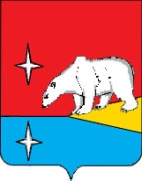 АДМИНИСТРАЦИЯ      ГОРОДСКОГО ОКРУГА ЭГВЕКИНОТПОСТАНОВЛЕНИЕот 24 июля 2017 г.  	       	                         № 176 - па 			    	            п. ЭгвекинотО внесении изменений в Порядок предоставления из бюджета городского округа Эгвекинот субсидии муниципальному унитарному предприятию жилищно-коммунального хозяйства «Иультинское»В целях реализации мероприятий муниципальной программы городского округа Эгвекинот «Обеспечение пожарной безопасности и защиты населения городского округа Эгвекинот на 2016-2018 годы», утвержденной постановлением Администрации Иультинского муниципального района от 20 ноября 2015 года № 132-па, руководствуясь статьей 78 Бюджетного кодекса Российской Федерации, Администрация городского округа ЭгвекинотП О С Т А Н О В Л Я Е Т :1.  Внести в Порядок предоставления из бюджета городского округа Эгвекинот субсидии муниципальному унитарному предприятию жилищно-коммунального хозяйства «Иультинское», утвержденный постановлением Администрации городского округа Эгвекинот от 30 декабря 2016 года № 411-па (далее - Порядок), следующие изменения:1.1. Пункт 2 Порядка изложить в следующей редакции:«2. Субсидия предоставляется в целях финансовой поддержки  на частичное возмещение затрат, связанных с выполнением работ и (или) оказанием услуг по текущей деятельности, а именно:- страховые взносы;- выплата заработной платы;- оплата проезда в отпуск;- услуги бани;- содержание и обслуживание пожарных машин;- оснащение территорий общего пользования первичными средствами тушения пожаров и противопожарным инвентарем;- оснащение добровольной пожарной охраны.».1.2. Пункт 3 Порядка изложить в следующей редакции:«3. Предоставление Субсидии осуществляется на безвозмездной и безвозвратной основе за счет средств бюджета городского округа Эгвекинот на основании Соглашения о предоставлении Субсидии, по форме согласно Приложениям №1,№2,№3,№4 к настоящему Порядку (далее – Соглашение).». 1.3. Дополнить раздел «I. ОБЩИЕ ПОЛОЖЕНИЯ» Порядка пунктом 6 следующего содержания:«6. Муниципальное унитарное предприятие жилищно-коммунального хозяйства «Иультинское» имеет право на получение Субсидии при условии соответствия получателя субсидии на первое число месяца, предшествующего месяцу, в котором планируется заключение Соглашения, следующим требованиям:2- отсутствие у получателя субсидии задолженности по налогам, сборам и иным обязательным платежам в бюджеты бюджетной системы Российской Федерации, срок исполнения по которым наступил в соответствии с законодательством Российской Федерации;- получатель субсидии не должен находиться в процессе реорганизации, ликвидации, банкротства и не должен иметь ограничения на осуществление хозяйственной деятельности;- получатель субсидии не должен получать средства из соответствующего бюджета бюджетной системы Российской Федерации в соответствии с иными нормативными правовыми актами, муниципальными правовыми актами на цели, установленные настоящим Порядком;- получатель субсидии не должен являться иностранным юридическим лицом, а также российским юридическим лицом, в уставном (складочном) капитале которого доля участия иностранных юридических лиц, местом регистрации которых является государство или территория, включенные в утверждаемый Министерством финансов Российской Федерации перечень государств и территорий, предоставляющих льготный налоговый режим налогообложения и (или) не предусматривающих раскрытия и предоставления информации при проведении финансовых операций (офшорные зоны) в отношении таких юридических лиц, в совокупности превышает 50 процентов.».1.4. Дополнить Порядок Приложением № 4 согласно приложению к настоящему постановлению.2. Настоящее постановление обнародовать в местах, определенных Уставом городского округа Эгвекинот, разместить на официальном сайте Администрации городского округа Эгвекинот в информационно-телекоммуникационной сети «Интернет».3. Настоящее постановление вступает в силу с момента его обнародования. 4. Контроль  за исполнением  настоящего постановления оставляю за собой.Первый заместительГлавы Администрации						     А.М. АбакаровПриложениек постановлению Администрациигородского округа Эгвекинотот 24 июля 2017 года № 176 -паПриложение № 4к Порядку предоставления из бюджета городского округа Эгвекинот субсидии муниципальному унитарному предприятию жилищно-коммунального хозяйства «Иультинское»СОГЛАШЕНИЕ № о предоставлении в ________ году из бюджета городского округа Эгвекинот субсидии муниципальному унитарному предприятию жилищно-коммунального хозяйства «Иультинское»п. Эгвекинот				                                                               «    » _______________ г.Уполномоченный орган городского округа Эгвекинот, далее «__________», в лице __________________, действующего на основании ___________,  и Муниципальное унитарное предприятие жилищно-коммунального хозяйства «Иультинское», далее именуемое «Получатель Субсидии», в лице ______________________, действующего на основании Устава, вместе именуемые «Стороны», руководствуясь Бюджетным кодексом Российской Федерации, заключили настоящее Соглашение о нижеследующем:1. Предмет СоглашенияНастоящее Соглашение определяет порядок взаимодействия Сторон при осуществлении совместных действий по предоставлению в ________году субсидии из средств бюджета городского округа Эгвекинот в целях финансовой поддержки  на возмещение затрат, связанных с оснащением территорий общего пользования первичными средствами тушения пожаров и противопожарным инвентарем, оснащением добровольной пожарной охраны.1.2. Объем субсидии, предоставляемой по настоящему Соглашению Получателю Субсидии из бюджета городского округа Эгвекинот, составляет по настоящему Соглашению ______________________ (прописью) рублей.1.3. Субсидии предоставляются  в пределах суммы, указанной в п. 1.2 настоящего Соглашения.1.4. Допускается авансирование в размере 1/2 предстоящих расходов по выплате субсидии.1.5. Предоставление субсидии осуществляется в соответствии с Порядком предоставления в 2017 году из бюджета городского округа Эгвекинот субсидии муниципальному унитарному предприятию жилищно-коммунального хозяйства «Иультинское», утвержденным постановлением Администрации городского округа Эгвекинот.2. Права и обязанности сторон2.1. Получатель Субсидии:2.1.1. Подтверждает Уполномоченному органу факт наличия затрат, связанных с осуществлением мероприятий по текущей деятельности.2.1.2. Представляет в Уполномоченный орган отчет о произведенных затратах не позднее 15 декабря (приложение №1).22.1.3. Получатель субсидии несет ответственность за правильность и достоверность информации, предоставляемой в Уполномоченный орган. 2.2. Уполномоченный орган:2.2.1. При исполнении Получателем Субсидии обязанности, предусмотренной пунктом 2.1.1 настоящего Соглашения, осуществляет предоставление Субсидии на цели, установленные пунктом 1.1 настоящего Соглашения.         	2.2.2. Вправе запрашивать финансовую, бухгалтерскую, статистическую отчетность и иные сведения в целях проверки достоверности расчетов.3. Порядок расчетов 3.1 . Получатель Субсидии предоставляет в Уполномоченный орган:- заявку на финансирование расходов из бюджета по утвержденной форме (к заявке на предоставление Субсидии прилагаются документы и сведения, подтверждающие использование Субсидии) согласно приложению №2.3.2. Уполномоченный орган  перечисляет Субсидию после предоставления Получателем субсидии документов, предусмотренных п. 3.1 настоящего Соглашения, на счет Получателя Субсидии.  4. Прочие условия 4.1. Уполномоченный орган:4.1.1. Имеет право отказать Получателю Субсидии в предоставлении Субсидии или уменьшить размер предоставляемой Субсидии в случае уменьшения в установленном порядке (недостаточности) лимитов бюджетных обязательств и объемов финансирования расходов бюджета, а также в случае ненадлежащего выполнения Получателем Субсидии обязательств, предусмотренных настоящим Соглашением.4.1.2. Вправе досрочно в одностороннем порядке расторгнуть настоящее Соглашение в случае:- объявления Получателя Субсидии несостоятельным (банкротом) в установленном законодательством Российской Федерации порядке;- нарушения (ненадлежащего исполнения) Получателем Субсидии законодательства Российской Федерации и условий предоставления Субсидии.4.1.3. Вправе совместно с органами, наделенными полномочиями по обеспечению финансового контроля, осуществлять контроль над целевым использованием бюджетных средств, предоставленных в форме Субсидии.4.2. Получатель Субсидии:Имеет право на получение Субсидии за счет средств бюджета городского округа Эгвекинот при выполнении условий ее предоставления, установленных законодательством Российской Федерации и настоящим Соглашением.5. Ответственность сторон 5.1 За неисполнение или ненадлежащее исполнение обязательств по настоящему Соглашению Стороны несут ответственность, предусмотренную законодательством Российской Федерации.6. Порядок разрешения споров6.1. Споры и разногласия, которые могут возникнуть при исполнении настоящего соглашения, будут разрешаться путем переговоров между Сторонами.36.2. Все споры и разногласия, неурегулированные путем переговоров, разрешаются в Арбитражном суде Чукотского автономного округа.7.  Срок действия Соглашения7.1 Настоящее Соглашение вступает в силу с момента его подписания Сторонами и действует до полного исполнения обязательств по настоящему Соглашению, но не позднее 31 декабря _________года.8. Порядок  расторжения Соглашения8.1 Настоящее Соглашение прекращает свое действие по окончании его срока. Досрочное расторжение Соглашения может иметь место по соглашению Сторон по основаниям, указанным в настоящем Соглашении, либо на основаниях, предусмотренных законодательством Российской Федерации. 9. Заключительные положения9.1 Настоящее Соглашение составлено в двух экземплярах, имеющих одинаковую юридическую силу, по одному экземпляру для каждой Стороны.9.2. Любые изменения и дополнения к настоящему Соглашению оформляются в виде дополнительного Соглашения, оформляемого в письменной форме и  подписываемого обеими Сторонами.10. Юридические адреса, реквизиты и подписи сторонПриложение № 2к Соглашению  о предоставлении из бюджета городского округа Эгвекинот субсидии муниципальному унитарному предприятию жилищно-коммунального хозяйства «Иультинское»ЗАЯВКАНА ПРЕДОСТАВЛЕНИЕ В ________ГОДУ ИЗ БЮДЖЕТАГОРОДСКОГО ОКРУГА ЭГВЕКИНОТСУБСИДИИ  МУНИЦИПАЛЬНОМУ УНИТАРНОМУ ПРЕДПРИЯТИЮ ЖИЛИЩНО-КОММУНАЛЬНОГО ХОЗЯЙСТВА «ИУЛЬТИНСКОЕ»Прошу предоставить Субсидию из бюджета городского округа Эгвекинот муниципальному унитарному предприятию жилищно-коммунального хозяйства «Иультинское» на возмещение затрат, связанных с оснащением территорий общего пользования первичными средствами тушения пожаров и противопожарным инвентарем, оснащение добровольной пожарной охраны. К заявке прилагаются следующие документы:1. ____________________________________________________________________2. ____________________________________________________________________3. ____________________________________________________________________Достоверность представленных сведений подтверждаю.Директор  ___________________________ __________________________________                    		   подпись                     		    Ф.И.О.М.П."__" ___________________ 20 __ г._________________________ _________________________Приложение № 1    к Соглашению о предоставлении из бюджета городского округа Эгвекинот субсидии муниципальному унитарному предприятию жилищно-коммунального хозяйства «Иультинское»Приложение № 1    к Соглашению о предоставлении из бюджета городского округа Эгвекинот субсидии муниципальному унитарному предприятию жилищно-коммунального хозяйства «Иультинское»Приложение № 1    к Соглашению о предоставлении из бюджета городского округа Эгвекинот субсидии муниципальному унитарному предприятию жилищно-коммунального хозяйства «Иультинское»Приложение № 1    к Соглашению о предоставлении из бюджета городского округа Эгвекинот субсидии муниципальному унитарному предприятию жилищно-коммунального хозяйства «Иультинское»ОТЧЕТОТЧЕТОТЧЕТОТЧЕТОТЧЕТОТЧЕТОТЧЕТза                          года______________________________________________________за                          года______________________________________________________за                          года______________________________________________________за                          года______________________________________________________за                          года______________________________________________________за                          года______________________________________________________за                          года______________________________________________________(наименование предприятия)(наименование предприятия)(наименование предприятия)(наименование предприятия)(наименование предприятия)(наименование предприятия)(наименование предприятия)  об использовании  Субсидии, предоставленной из бюджета городского округа Эгвекинот на возмещение затрат, связанных с оснащением территорий общего пользования первичными средствами тушения пожаров и противопожарным инвентарем, оснащение добровольной пожарной охраны.  об использовании  Субсидии, предоставленной из бюджета городского округа Эгвекинот на возмещение затрат, связанных с оснащением территорий общего пользования первичными средствами тушения пожаров и противопожарным инвентарем, оснащение добровольной пожарной охраны.  об использовании  Субсидии, предоставленной из бюджета городского округа Эгвекинот на возмещение затрат, связанных с оснащением территорий общего пользования первичными средствами тушения пожаров и противопожарным инвентарем, оснащение добровольной пожарной охраны.  об использовании  Субсидии, предоставленной из бюджета городского округа Эгвекинот на возмещение затрат, связанных с оснащением территорий общего пользования первичными средствами тушения пожаров и противопожарным инвентарем, оснащение добровольной пожарной охраны.  об использовании  Субсидии, предоставленной из бюджета городского округа Эгвекинот на возмещение затрат, связанных с оснащением территорий общего пользования первичными средствами тушения пожаров и противопожарным инвентарем, оснащение добровольной пожарной охраны.  об использовании  Субсидии, предоставленной из бюджета городского округа Эгвекинот на возмещение затрат, связанных с оснащением территорий общего пользования первичными средствами тушения пожаров и противопожарным инвентарем, оснащение добровольной пожарной охраны.  об использовании  Субсидии, предоставленной из бюджета городского округа Эгвекинот на возмещение затрат, связанных с оснащением территорий общего пользования первичными средствами тушения пожаров и противопожарным инвентарем, оснащение добровольной пожарной охраны.Наименование мероприятия Вид затрат (подрядный, хозяйственный) (№ договора, № актов выполненных работ, счетов-фактур)Стоимость (тыс. рублей)Размер субсидии, 
предоставленной 
из бюджета    
городского округа ЭгвекинотФактически освоено в отчетном периодеФактически освоено в отчетном периодеФактически освоено в отчетном периодеНаименование мероприятия Вид затрат (подрядный, хозяйственный) (№ договора, № актов выполненных работ, счетов-фактур)Стоимость (тыс. рублей)Размер субсидии, 
предоставленной 
из бюджета    
городского округа Эгвекинотвсегов том числев том числеНаименование мероприятия Вид затрат (подрядный, хозяйственный) (№ договора, № актов выполненных работ, счетов-фактур)Стоимость (тыс. рублей)Размер субсидии, 
предоставленной 
из бюджета    
городского округа Эгвекинотвсегособственные средствабюджет ИТОГО:ИТОГО:Руководитель        _____________________                                       ________________________________________Руководитель        _____________________                                       ________________________________________Руководитель        _____________________                                       ________________________________________Руководитель        _____________________                                       ________________________________________Руководитель        _____________________                                       ________________________________________Руководитель        _____________________                                       ________________________________________Руководитель        _____________________                                       ________________________________________                                           (подпись)                                                                (расшифровка подписи)                                           (подпись)                                                                (расшифровка подписи)                                           (подпись)                                                                (расшифровка подписи)                                           (подпись)                                                                (расшифровка подписи)                                           (подпись)                                                                (расшифровка подписи)Главный бухгалтер _____________________                                      _________________________________________Главный бухгалтер _____________________                                      _________________________________________Главный бухгалтер _____________________                                      _________________________________________Главный бухгалтер _____________________                                      _________________________________________Главный бухгалтер _____________________                                      _________________________________________Главный бухгалтер _____________________                                      _________________________________________Главный бухгалтер _____________________                                      _________________________________________                                          (подпись)                                                                (расшифровка подписи)                                          (подпись)                                                                (расшифровка подписи)                                          (подпись)                                                                (расшифровка подписи)                                          (подпись)                                                                (расшифровка подписи)                                          (подпись)                                                                (расшифровка подписи)«_____» _______________   г        м.п.